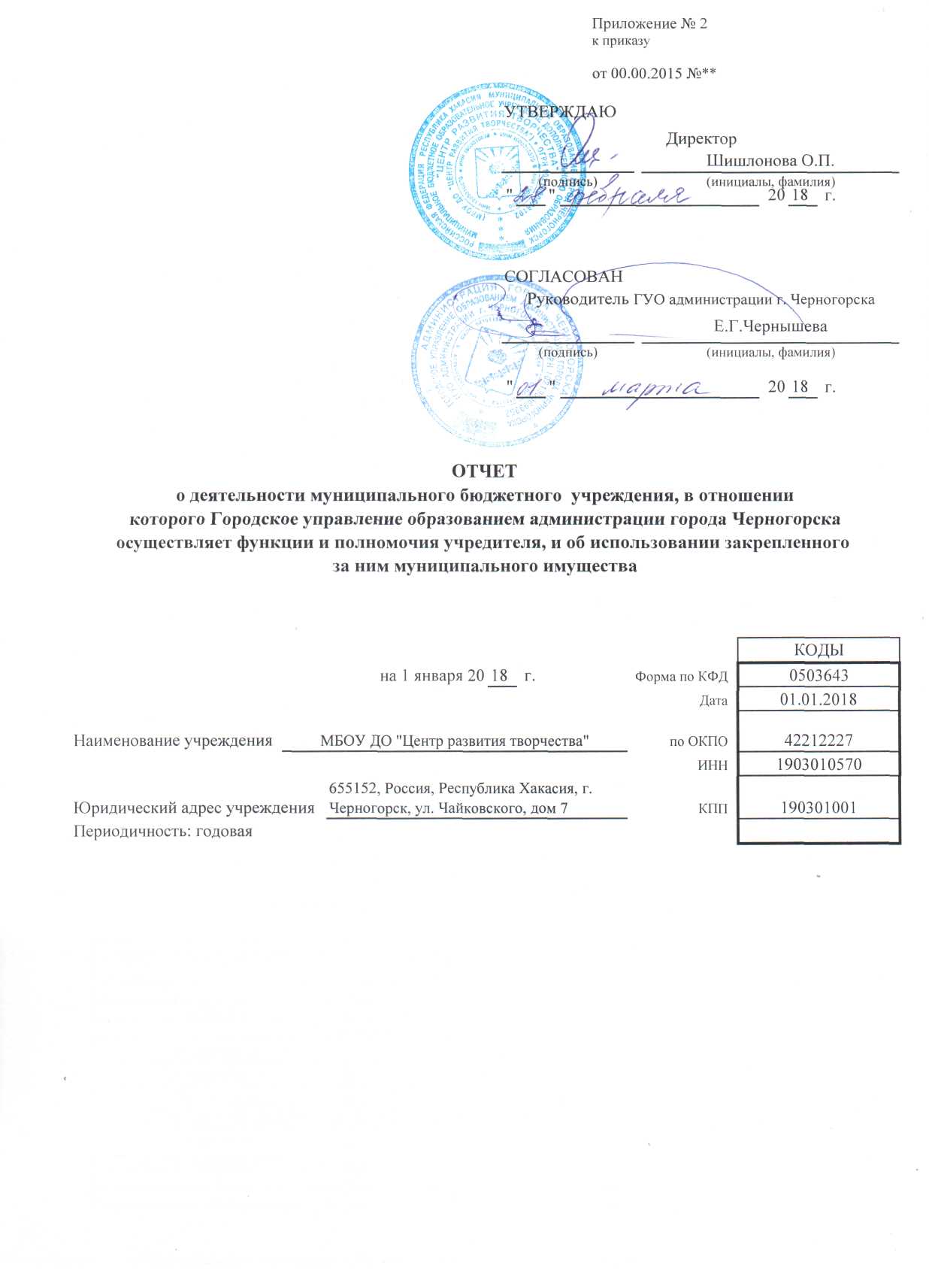 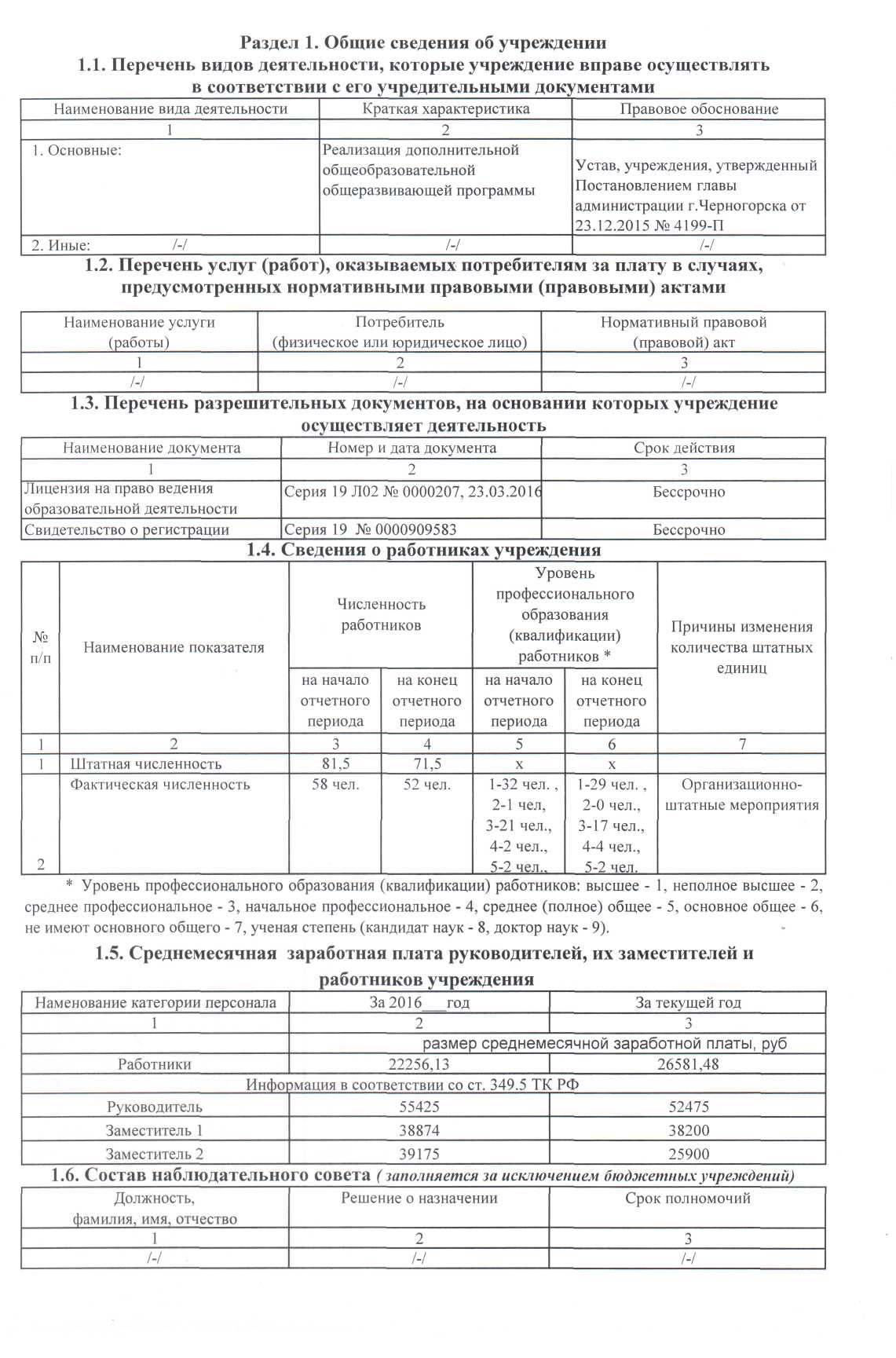 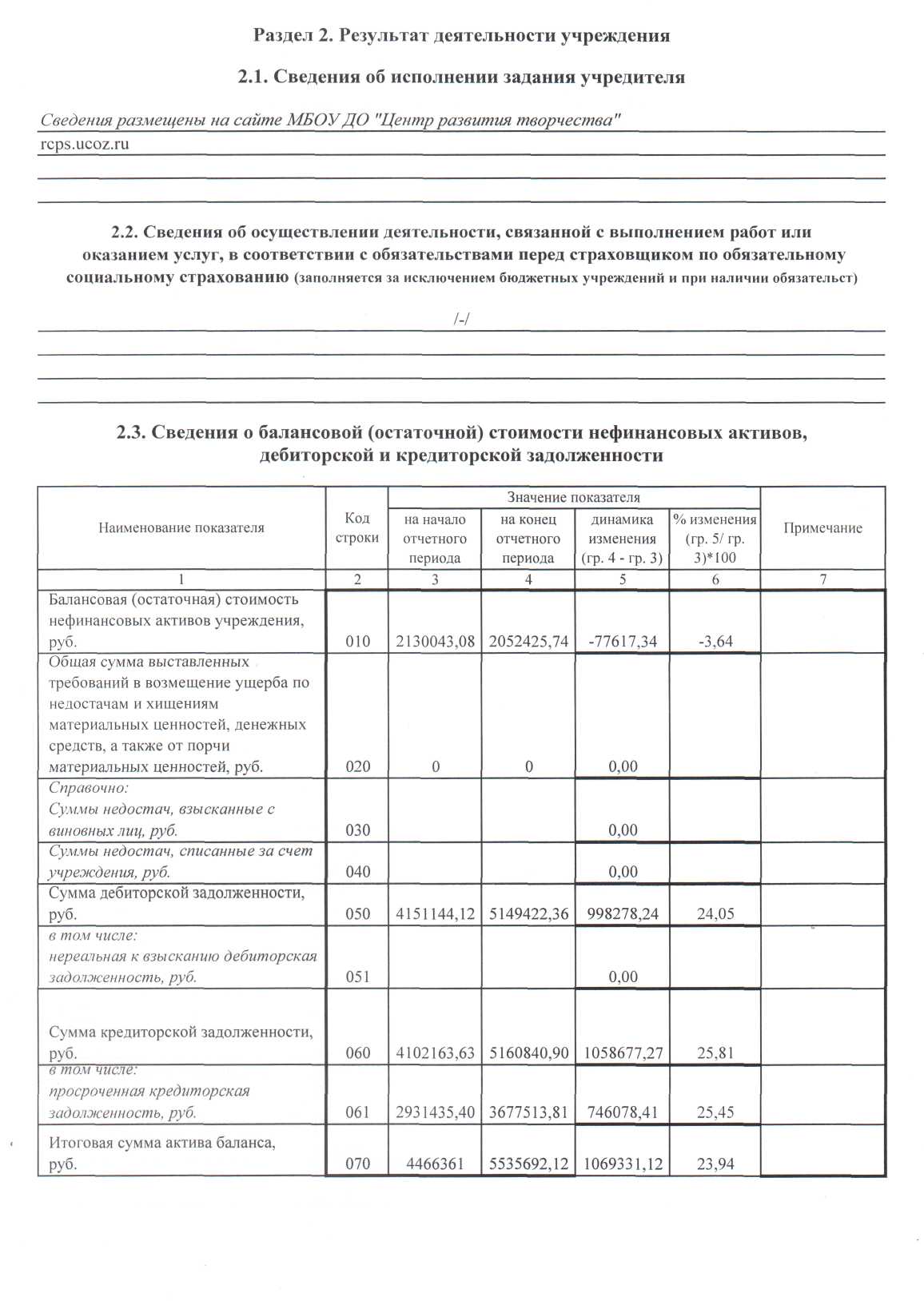 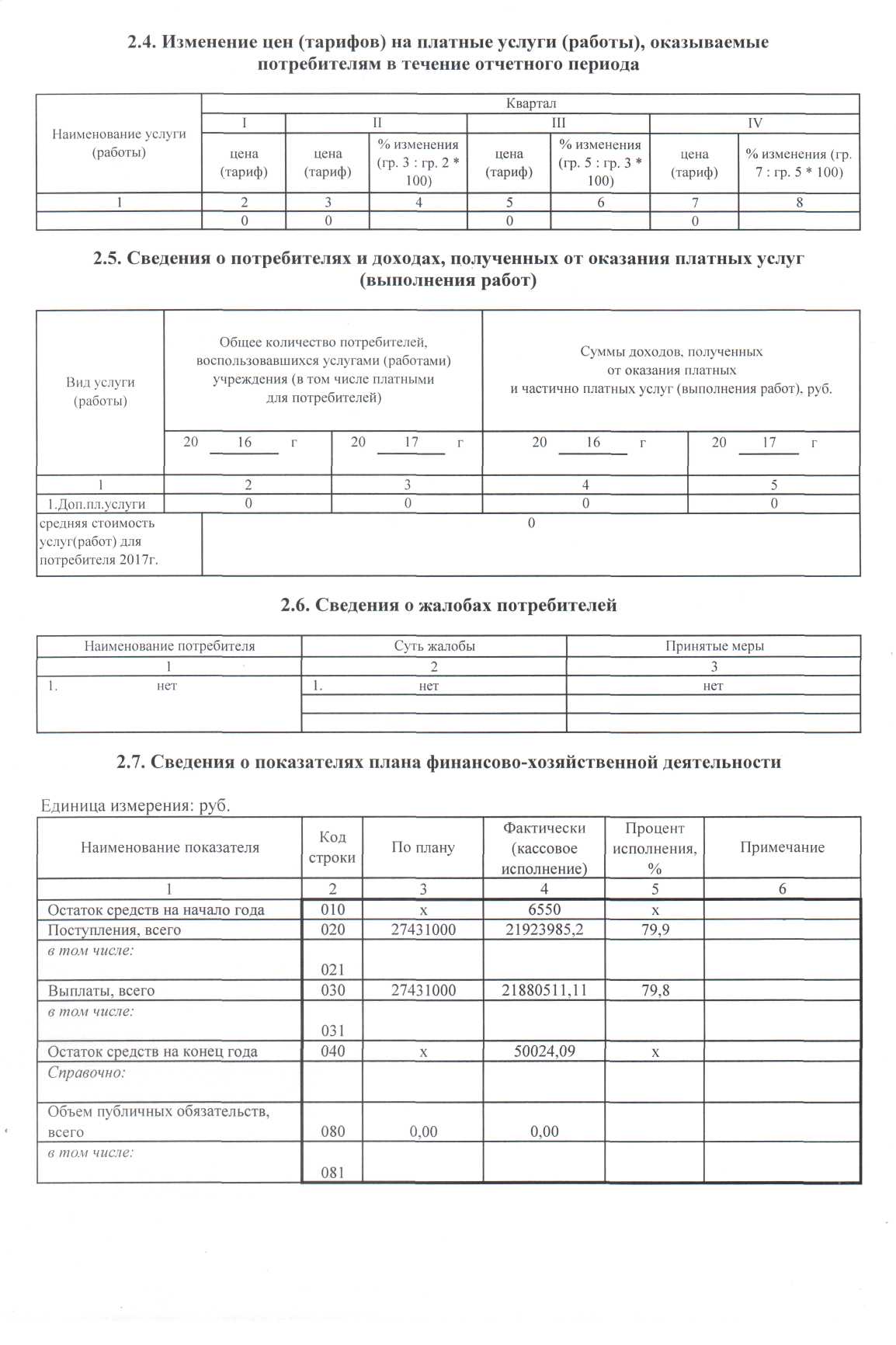 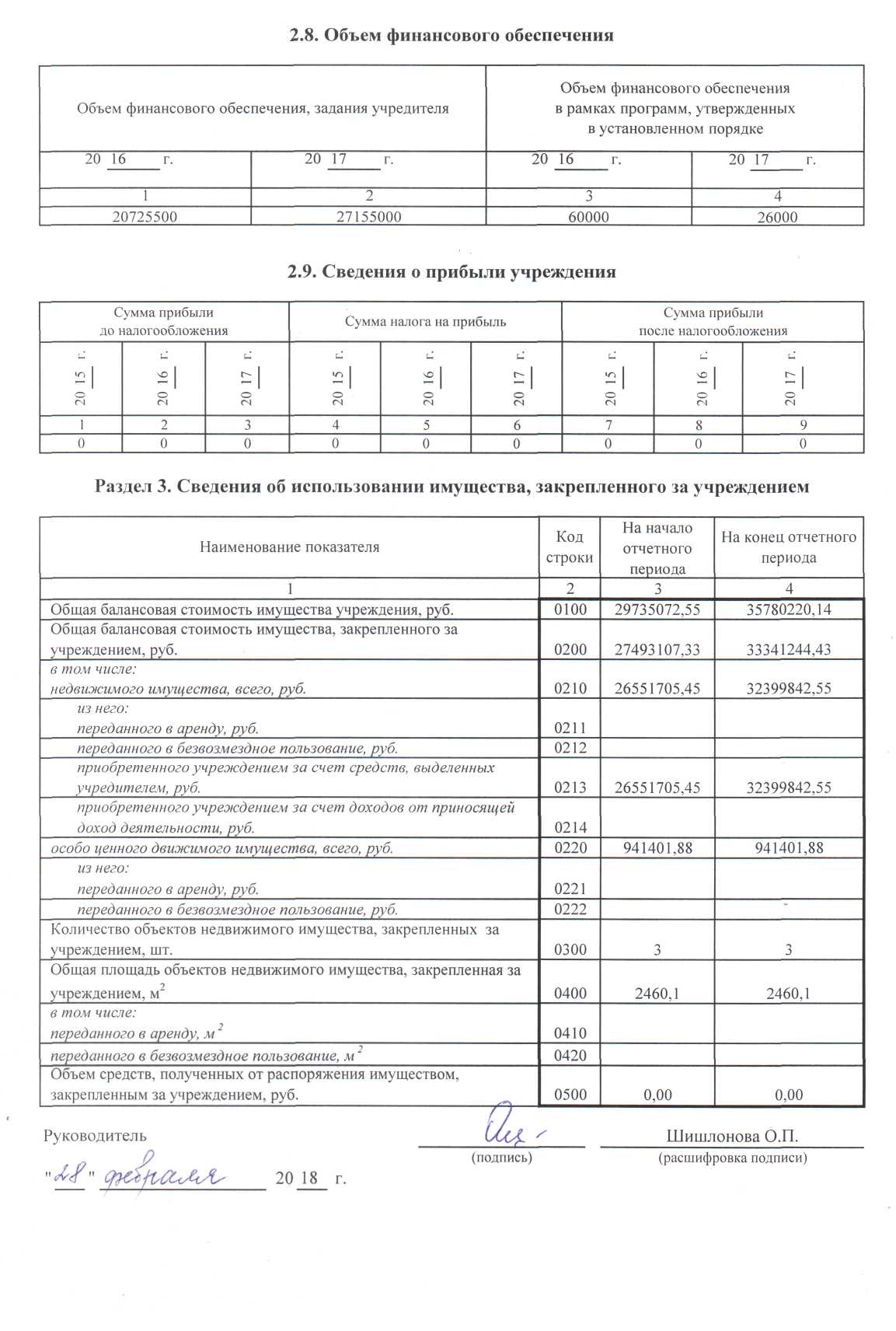 <